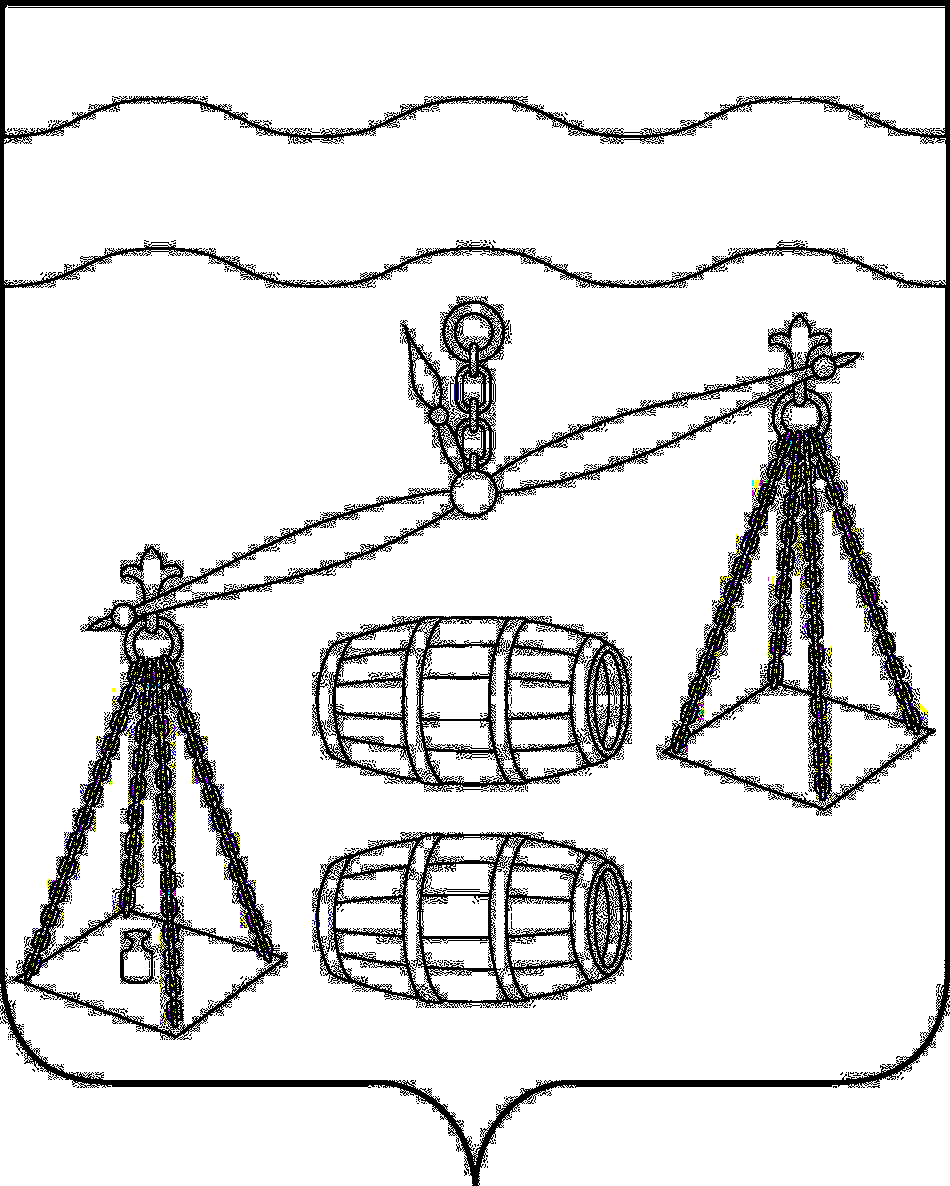 Администрация сельского поселения 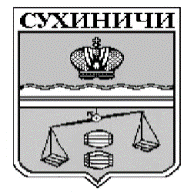 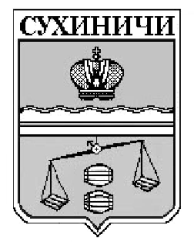 «Село Хотень»Сухиничский районКалужская областьПОСТАНОВЛЕНИЕО   признании   утратившим   силу   постановления администрации   сельского   поселения «Село Хотень» от 15.02.2016 № 5 «Об утверждении порядка формирования, утверждения   и   ведения планов-графиков закупок  товаров,  работ, услуг для обеспечения нужд СП «Село Хотень»»В соответствии с Федеральным законом от 06.10.2003 N 131-ФЗ "Об общих принципах организации местного самоуправления в Российской Федерации", Уставом сельского поселения «Село Хотень», администрация СП «Село Хотень» ПОСТАНОВЛЯЕТ:Постановление администрации СП «Село Хотень» от 15.02.2016 № 5 «Об утверждении порядка формирования, утверждения и ведения планов-графиков закупок товаров, работ, услуг для обеспечения нужд СП «Село Хотень»» признать утратившим силу.Данное Постановление вступает в силу после его обнародования.Контроль за исполнением данного Постановления оставляю за собой.Глава администрации  СП «Село Хотень»                                                         Н.М.Демешкинаот 20.08.2020 года                                                              № 44 